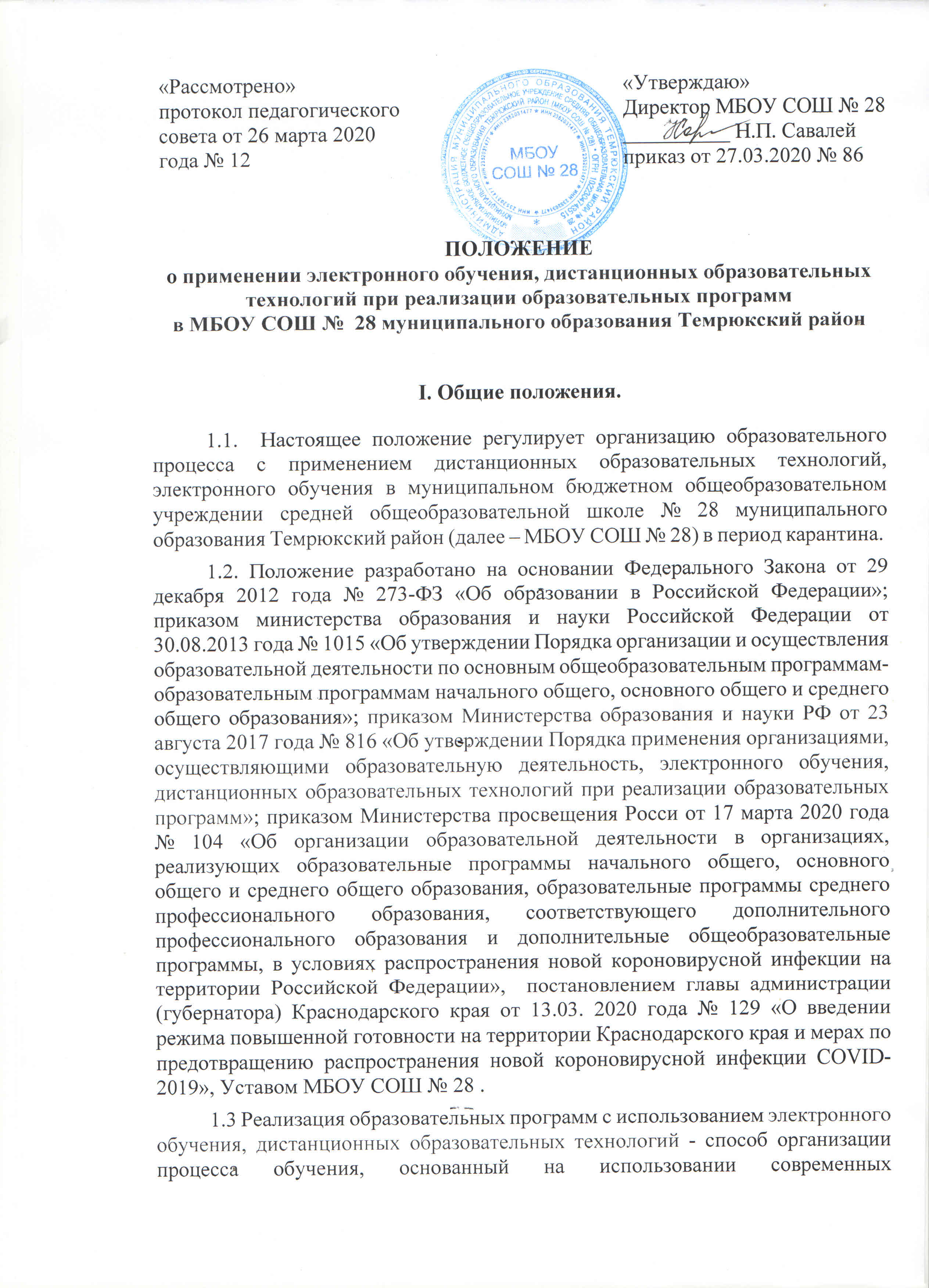 информационных и телекоммуникационных технологий, позволяющих осуществлять обучение на расстоянии без непосредственного контакта между преподавателем и учащимся.1.4. Образовательный процесс, реализуемый в дистанционной форме, предусматривает значительную долю самостоятельных занятий обучающихся; методическое и дидактическое обеспечение этого процесса со стороны школы, а также регулярный систематический контроль и учет знаний обучающихся. Обучение с использованием дистанционных образовательных технологий при необходимости может реализовываться комплексно с традиционной, семейной и другими формами его получения.1.6. В Положении используются следующие основные понятия:Дистанционное обучение - реализация образовательных программ с использованием различных образовательных технологий, позволяющих обеспечивать взаимодействие обучающихся и педагогических работников опосредованно (на расстоянии).Электронноеобучение — это система обучения при помощи информационных и электронных технологий.Педагогические технологии реализации образовательных программ с использованием дистанционных образовательных технологий– педагогические технологии опосредованного и непосредственного общения с использованием электронных телекоммуникаций и дидактических средств. Дидактические средства реализации образовательных программ с использованием дистанционных образовательных технологий- учебные материалы, методы и приемы обучения, формы организации учебно-познавательной деятельности, при отсутствии непосредственного общения с сетевым преподавателем.Информационные технологии реализации образовательных программ с использованием дистанционных образовательных технологий- технологии создания, передачи и хранения учебных материалов, организации и сопровождения учебного процесса дистанционного обучения. II.Организация процесса применения электронного обучения, дистанционных образовательных технологий при реализации образовательных программ2.1. Реализация образовательных программ с использованием электронного обучения, дистанционных образовательных технологийосуществляется как по отдельным предметам и курсам, включенным в учебный план школы, так и по всему комплексу предметов учебного плана. Выбор предметов изучения осуществляется совершеннолетними учащимися или родителями (лицами, их заменяющими) несовершеннолетних учащихся по согласованию со школой.2.2. Организация реализации образовательных программ с использованием электронного обучения, дистанционных образовательных технологийпроизводится на основаниизаявления совершеннолетнего лица или родителей (лиц, их заменяющих) несовершеннолетнего лица в соответствии сприказом директора школы,определяющим класс (год) обучения, перечень выбранных для изучения предметов учебного плана, периодичность и формы представляемых обучающимся в школу самостоятельных работ, а также периодичность и формы промежуточного и итогового контроля знаний; при оказании дополнительных платных образовательных услуг - условия и порядок их оказания школой и способ,  периодичность их оплаты обучающимся или его родителями (лицами, их заменяющими). 2.3.При успешном изучении всех предметов учебного плана (индивидуального плана) и прохождении государственной итоговой аттестации обучающиеся получают документ об образовании государственного образца. Государственная итоговая аттестация (знаний) учащихся, получивших образование в результате дистанционного обучения, проводится в соответствии с «Положением об итоговой аттестации», утверждаемым органами управления образованием Российской Федерации и субъекта Российской Федерации .2.4. Обучающиеся с использованием дистанционных образовательных технологийимеют все права и несут все обязанности, предусмотренные законом Российской Федерации «Об образовании» и Уставом школы, наравне с учащимися других форм обучения, могут принимать участие во всех проводимых школой учебных, познавательных, развивающих, культурных и, спортивных мероприятиях: уроках, консультациях, семинарах, в т.ч. выездных зачетах, экзаменах, в т.ч. единых с ВУЗами, конференциях, экспедициях, походах, викторинах, чемпионатах и других мероприятиях, организуемых и (или) проводимых школой. III. Организация образовательного процесса во время карантина (режим работы МБОУ СОШ № 28) 3.1. Директор МБОУ СОШ № 28 издает приказ об организации обучения с применением дистанционных образовательных технологий, электронного обучения всей школы.3.2. Во время карантина деятельность МБОУ СОШ № 28 осуществляется в соответствии с утвержденным режимом работы, деятельность педагогических работников – в соответствии с установленной учебной нагрузкой, утвержденным расписанием занятий, иных работников – режимом рабочего времени, графиком сменности.3.3. Директор МБОУ СОШ №28 :- осуществляет контроль за организацией ознакомления всех участников учебно-воспитательного процесса с документами, регламентирующими организацию работы МБОУ СОШ № 28  во время карантина.- контролирует соблюдение работниками МБОУ СОШ № 28 карантинного режима;- осуществляет контроль за реализацией мероприятий, направленных на обеспечение выполнения образовательных программ;- принимает управленческие решения, направленные на повышение качества работы МБОУ СОШ № 28 во время карантина.3.4. Заместитель директора по учебно-воспитательной работе:- организует разработку мероприятий, направленных на обеспечение выполнения образовательных программ обучающимися, находящимися на дистанционном обучении;- определяет совместно с педагогами систему организации учебной деятельности с обучающимися во время карантина: виды, количество работ, форму обучения (дистанционная, самостоятельное изучение отдельных тем, электронное обучение и т.д.), сроки получения заданий и предоставления ими выполненных работ, сроки размещения информации на сайте школы;- осуществляет информирование всех участников учебно-воспитательного процесса (педагогов, обучающихся, родителей (законных представителей) обучающихся), иных работников МБОУ СОШ № 28 об организации работы школы во время карантина, в том числе через сайт школы;- осуществляет контроль за корректировкой календарно-тематического планирования рабочих программ педагогами МБОУ СОШ № 28;- разрабатывает рекомендации для участников учебно-воспитательного процесса по организации работы во время карантина, организует использование педагогами дистанционных образовательных технологий, осуществляет методическое сопровождение и контроль за внедрением современных педагогических технологий, методик, с целью реализации в полном объеме образовательных программ;- осуществляет контроль за индивидуальной работой обучающихся, находящихся на дистанционном обучении;- организует учебно-воспитательную, методическую, организационно-педагогическую деятельность педагогического коллектива в соответствии с планом работы МБОУ СОШ № 28 в дистанционном режиме в период карантина;- анализирует деятельность работы МБОУ СОШ №__ во время карантина.3.5. Педагоги, выполняющие обязанности классных руководителей:- проводят информационно-разъяснительную работу с родителями (законными представителями) обучающихся, доводят информацию об организации учебно-воспитательного процесса с использованием дистанционных образовательных технологий, электронного обучения во время карантина через электронный дневник, смс-сообщения, электронную почту, телефонные звонки, сообщения в мессенджерах, используя любые доступные электронные средства связи с родителями;- доводят информацию до обучающихся и их родителей (законных представителей) об организации учебного процесса с применением дистанционных образовательных технологий, электронного обучения,  о том где и как можно получить задания, как осуществлять обратную связь с учителями-предметниками во время карантина, с целью выполнения программного материала, в том числе, в дистанционном режиме;- информирует родителей (законных представителей) о результатах индивидуальных учебных достижений обучающихся во время карантина, в том числе с применением дистанционных технологий и самостоятельной работы обучающихся.4. Организация педагогической деятельности4.1. Продолжительность рабочего времени педагогов во время организации работы МБОУ СОШ № 28 с использованием дистанционных образовательных технологий, электронного обучения, определяется исходя из учебной недельной нагрузки в соответствии с расписанием уроков. Продолжительность урока с использованием дистанционных образовательных технологий сокращается до 30 минут.4.2. Педагоги своевременно осуществляют корректировку календарно-тематического планирования рабочих программ с целью обеспечения освоения образовательной программы в полном объеме при переходе на дистанционное обучение, ежедневно, в соответствие с утвержденным расписанием уроков вносят домашние задания в электронный журнал не позднее 1 часа после проведения урока (или накануне), вносят оценки в электронный журнал не позднее 2 дней после проведения урока (при устном онлайн-опросе) или после получения и проверки заданий, осуществляют обратную связь с обучающимися в электронном виде с использованием электронных образовательных платформ, электронного журнала, электронного дневника, электронной почты и.т.п.4.3. С целью прохождения образовательных программ в полном объеме обучающимися педагоги применяют различные формы дистанционного обучения (онлайн конференции, беседы, лекции, видеоуроки и прочее) и самостоятельной работы. Информация о применяемых формах работы, видах самостоятельной работы доводится педагогами, классными руководителями до сведения обучающихся и их родителей (законных представителей).4.4. Самостоятельная работа обучающихся во время дистанционного обучения может оцениваться педагогами в соответствии с действующим в МБОУ СОШ №28 Положением о текущей успеваемости и промежуточной аттестации обучающихся, через обратную связь в электронном виде, либо через проверочные работы по предмету после окончания карантина (дистанционного  обучения).4.5. Самостоятельная деятельность обучающихся во время организации дистанционного обучения может быть оценена педагогами только в случае достижения положительных результатов.4.6. По темам и заданиям, вызвавшим затруднения у обучающихся при самостоятельном изучении, учителем проводится корректировка после выхода на очную форму обучения (с карантина) или через осуществление индивидуальной работы с обучающимися в дистанционном режиме.4.7. Оценивание индивидуальных достижений обучающихся по предметам предметных областей «Искусство», «Технология», «Физическая культура и основы безопасности жизнедеятельности» может осуществляться по системе «зачет-незачет»5. Деятельность обучающихся в период дистанционного обучения (во время карантина)5.1. Во время организации учебно-воспитательного процесса с использованием дистанционных образовательных технологий, электронного обучения (во время карантина) обучающиеся не посещают школу. 5.2. Обучающиеся самостоятельно изучают темы, выполняют задания, присутствуют на онлайн-уроках в соответствии с расписанием уроков, используя цифровые образовательные платформы, указанные учителем.5.3. Обучающиеся предоставляют выполненные задания в электронном виде в соответствии с требованиями педагогов в установленные учителем сроки.5.4. В случае, если семья находится в трудной жизненной ситуации и не может создать обучающемуся условия для  освоения образовательной программы с использованием дистанционных образовательных технологий (отсутствие компьютера, ноутбука, планшета, смартфона, доступа к сети Интернет и прочее),  педагогом составляются для обучающегося индивидуальные задания с использованием учебников и других методических пособий, знания обучающихся оцениваются после окончания карантинного режима.5.5. Родители (законные представители) обучающихся имеют право:- получать информацию об организации дистанционного обучения и его сроках через запись в электронных дневниках, смс-сообщения, электронную почту, мессенджерах, в телефонном режиме и т.д.- получать информацию о выданных обучающимся заданиях и итогах их выполнения через электронный журнал, электронный дневник, смс-сообщения, телефонные звонки и прочее.5.6. Родители (законные представители) обучающихся обязаны осуществлять контроль выполнения обучающимся домашних заданий, посещения онлайн-уроков на цифровых платформах.